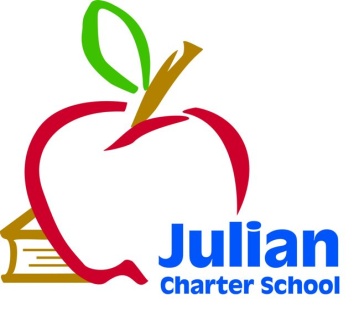 JCS Special Governing Board Meeting
Wednesday, February 11, 2015SD Student Services Building6126 Adelaide Ave.San Diego, CA 92115 Telephone: 619-358-9408 8:30 a.m. Open SessionVia TeleconferenceRoxanne Huebscher82334 Solano AveIndio, CA 92201Julian Charter School  P. O. Box 2470  1704 Cape Horn  Julian, CA  92036-2470Julian Charter School  P. O. Box 2470  1704 Cape Horn  Julian, CA  92036-2470Board Members:Roxanne Huebscher, Member (Riverside Parent); Julie Moore, Member, (Orange County Parent); Suzanne Schumacher, President (San Diego Parent); Kevin Ogden,  Secretary, (District Liaison);  Member: Teresa Saueressig, Treasurer (Community Member at Large)Members Present:  Roxanne Huebscher, via Teleconference; Kevin Ogden, Suzanne Schumacher, and Julie Moore.Absent:  Teresa SaueressigGuests:  Mackenzie Moore, student; Jennifer Cauzza, Executive DirectorAgenda TopicsAgenda Topics1.	Call to Order Ms. Schumacher called the meeting to order at 8:34 a.m.1.	Call to Order Ms. Schumacher called the meeting to order at 8:34 a.m.2.	Approval of Agenda Mr. Ogden moved to approve the agenda.  Ms. Huebscher seconded.  Motion carried 4/0.3.	Approval of January 23, 2015 Meeting Minutes Mr. Ogden moved to approve the minutes pending any non-materials corrections.  Ms. Moore seconded.  Motion carried 4/0.4.	Comments from Members of the Public Concerning Items Not on the Agenda-none5.	Comments from Members of the Board Concerning Items Not on the Agenda-Kevin Ogden shared that he thought the article regarding vaccinations in the Union Tribune was well done and ‘fair and balanced.’ 6.	Board Training--None7.	Consent Agenda--None8.	Executive Director’s Report--None9.	CBO Report--None10.            Accountability Coordinator Report--None11.	Special Education Report--None12.	The Board of Directors will discuss or take action on the following itemsApproval of the Restated Articles of Incorporation for Julian Charter School- Resolution 2.11.15Ms. Moore moved to approve the Restate Articles of Incorporation as submitted.  Ms. Schumacher seconded.  Motion carried 4/0.Ms. Schumacher moved to adjourn the meeting at 8:50 a.m.Next Meeting:  Murrieta Complex on March 6th in Suite D at 8:30 a.m.  Ms. Saueressig will not be present.  Mr. Ogden will not be present at the June 5th board meeting in Pine Valley.13.	Closed Session--NonePublic Employee Discipline/Dismissal/Release as per Govt. Code 5495714.	Items for Next Agenda MeetingMembers of the public who would like to review materials pertaining to the agenda prior to the meeting may do so by requesting a packet from the Executive Director.In compliance with the Americans with Disabilities Act, if you need special assistance, disability-related modifications or accommodations, including auxiliary aids or services, in order to participate in the public meetings of the School’s governing board, please contact the Director at 760-765-3847.  Notification 72 hours prior to the meeting will enable the School to make reasonable arrangements to ensure accommodations and accessibility to this meeting.  Upon request, the School shall also make available this agenda and all other public records associated with this meeting in appropriate alternative formats for persons with a disability.Next MeetingNext Meeting: Friday March 6, 2015                                                              Location:  Murrieta Complex Suite D